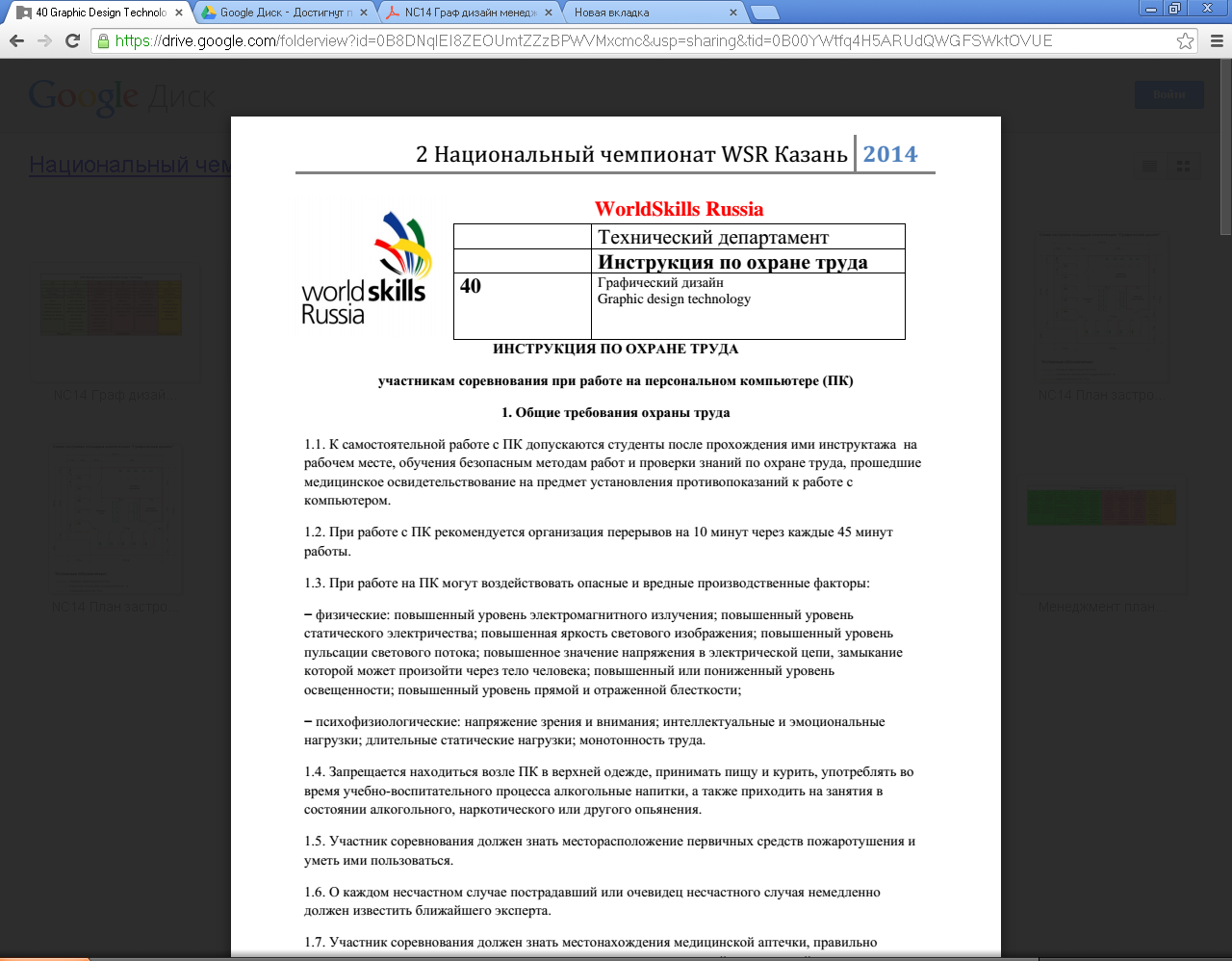 КОНКУРСНОЕ ЗАДАНИЕПО КОМПЕТЕНЦИИПодготовить пакет документов для назначения пенсий, пособий, компенсаций, других выплатПрофессиональные компетенции для выполнения конкурсного задания:- анализ действующего законодательства в области пенсионного обеспечения и социальной защиты;- владение компьютерными программами для определения права на получение пенсий, пособий и других социальных выплат;- определение права на предоставление услуг и мер социальной поддержки отдельным категориям граждан;- определение перечня документов, необходимых для установления пенсий, пособий, компенсаций, ежемесячных денежных выплат, материнского (семейного) капитала и других социальных выплат;- подготовка документов для назначения пенсий, пособий, компенсаций, других выплат;- представление документов.2. Описание конкурсного задания:Участникам будет предложено определить и подготовить пакет документов, необходимых для получения пенсий или других социальных выплат, установленных законодательством.Определить перечень документов необходимых для получения пенсии, социальной выплаты, установленный законодательством. Проанализировать ситуацию, определить правовые источники, необходимые для решения ситуации и со ссылкой на источники представить перечень документов, который должен представить претендент на получение пособия или социальной выплаты. Определить правомерность получения пенсии или социальной выплаты в данной ситуации.Общее время на определение перечня документов, включая все подготовительные работы – 3ч.2.2. Оформить документы необходимые для получения пенсии, социальной выплаты, в соответствии с установленными требованиями. Оформить документы согласно, установленному перечню и правилам заполнения.Общее время на разработку презентации  и ее представление, включая все подготовительные работы - 3 ч.КОНКУРСНОЕ ЗАДАНИЕВам предстоит в трех ситуациях определить и оформить пакет документов для получения пенсии или иной социальной выплаты.В ходе выполнения задания необходимо: Определить какая социальная выплата или пенсия положена исходя из конкретной ситуации, согласно какому законодательствуОпределить перечень документов, который необходим для получения пенсии или иной социальной выплаты, установленный законодательством.Привести ссылку на нормативно-правовые акты, которые устанавливают перечень документов.Оформить документы для получения пенсии или иной социальной выплаты, согласно установленным требованиямОбщее время на выполнение задания, включая все подготовительные работы – 6 часовСитуация № 1Шахтер Лебедев в результате взрыва на шахте был признан инвалидом 3 степени и получил ежемесячную страховую выплату в течение года. Через год он скончался в связи с полученной производственной травмой. На его иждивении находилась жена в возрасте 35 лет и двое несовершеннолетних детей. Кроме того, от первого брака у Лебедева есть сын – инвалид с детства. Имеет ли семья Лебедева право на возмещение ущерба в связи с его смертью? Какие документы необходимо предоставить его семье для получения каких-либо выплат, если он имеют на это право? Решение:Согласно п. 3 ст. 10 Федерального закона от 24.07.1998 №125-ФЗ (ред. от 29.02.2012) «Об обязательном социальном страховании от несчастных случаев на производстве и профессиональных заболеваний» ежемесячные страховые выплаты выплачиваются застрахованным в течение всего периода стойкой утраты им профессиональной трудоспособности, а в случае смерти застрахованного лицам, имеющим право на их получение, в периоды, установленные п. 3 ст. 7 указанного Федерального закона.Согласно п. 3 ст. 7 Федерального закона №125-ФЗ страховые выплаты в случае смерти застрахованного выплачиваются:несовершеннолетним – до достижения ими возраста 18 лет (к этой категории относятся двое несовершеннолетних детей Лебедева);учащимся старше 18 лет – до окончания учебы в учебных учреждениях по очной форме обучения, но не более чем до 23 лет;женщинам, достигшим возраста 55 лет, и мужчинам, достигшим возраста 60 лет, - пожизненно;инвалидам - на срок инвалидности (к этой категории относится сын Лебедева от первого брака, являющийся инвалидом);одному из родителей, супругу (супруге) либо другому члену семьи, неработающему и занятому уходом за находившимися на иждивении умершего его детьми, внуками, братьями и сестрами, - до достижения ими возраста 14 лет либо изменения состояния здоровья (к этой категории относится вдова Лебедева, которая занята уходом за двумя несовершеннолетними детьми).Ситуация № 2Рабочий строительной организации Минин в результате несчастного случая на производстве потерял 80% профессиональной трудоспособности. Кроме того, учреждением медико-социальной экспертизы ему были рекомендованы медицинский уход и санитарно-курортное лечение. Средний заработок Минина за последние 12 месяцев работы по трудовому договору перед получением травмы составил 15 тыс. руб., а за работу, выполненную по договору подряда в этот же период, Минин получил вознаграждение в сумме 30 тыс. руб. На какие страховые выплаты имеет право Минин, в каком размере они должны быть ему установлены и какие документы необходимо для этого предоставить? Изменится ли решение, если будет установлено, что несчастный случай произошел с Мининым по его вине? Решение:Согласно ст. 11 Федерального закона от 24.07.1998 №125-ФЗ (ред. от 29.02.2012) «Об обязательном социальном страховании от несчастных случаев на производстве и профессиональных заболеваний» размер единовременной страховой выплаты определяется в соответствии со степенью утраты застрахованным профессиональной трудоспособности исходя из максимальной суммы, установленной федеральным законом о бюджете Фонда социального страхования Российской Федерации на очередной финансовый год. В случае смерти застрахованного единовременная страховая выплата устанавливается в размере, равном указанной максимальной сумме.Согласно ст. 6 Федерального закона Российской Федерации от 3 декабря 2012 г. N 219-ФЗ «О бюджете Фонда социального страхования Российской Федерации на 2013 год и на плановый период 2014 и 2015 годов» сумма, из которой исчисляется размер единовременной страховой выплаты по обязательному социальному страхованию от несчастных случаев на производстве и профессиональных заболеваний, составляет в 2013 году 76699,8 руб. Единовременная выплата осуществляется однократно, выплачивается по заявлению пострадавшего, одновременно с первой ежемесячной страховой выплатой, назначенной пострадавшему в связи с несчастным случаем на производстве.Таким образом, размер единовременной выплаты составляет:76699,8*80/100=61359,84 руб.Размер ежемесячной страховой выплаты определяется как доля среднего месячного заработка застрахованного, исчисленная в соответствии со степенью утраты профессиональной трудоспособности.Средний месячный заработок Минина составляет:(15000*12+30000)/12=17500 руб.Ежемесячные выплаты составляют:17500*80/100=14000 руб.С заявлением о выплате страховки Минину следует обратиться к страховому Фонду социального страхования РФ (ч. 2 ст. 15 Федерального закона №125 «Об обязательном социальном страховании от несчастных случаев на производстве и профессиональных заболеваний»).Страхователь (работодатель) представляет в Фонд социального страхования РФ необходимые документы (ч. 4 ст.15 Федерального закона №125).Согласно ст. 14 Федерального закона №125, если при расследовании страхового случая комиссией по расследованию страхового случая установлено, что грубая неосторожность застрахованного содействовала возникновению или увеличению вреда, причиненного его здоровью, размер ежемесячных страховых выплат уменьшается соответственно степени вины застрахованного, но не более чем на 25 процентов. Степень вины застрахованного устанавливается комиссией по расследованию страхового случая в процентах и указывается в акте о несчастном случае на производстве или в акте о профессиональном заболевании.Ситуация № 3Водитель Киселев обслуживал организацию на основании договора об оказании услуг, работая на собственном автомобиле. В результате дорожно-транспортного происшествия, которое произошло при выполнении им очередного задания руководителя организации, он потерял 20% профессиональной трудоспособности.Имеет ли Киселев право на страховое возмещение в связи с полученной травмой и на основании какого нормативного акта? Какие документы необходимо для этого предоставить? Как должен решиться вопрос о возмещении ущерба в связи с повреждением здоровья, если страховые выплаты Киселеву не положены? Решение:В соответствии с частью первой ст. 227 Трудового кодекса РФ (ТК РФ) расследованию и учету по правилам главы 36 «Обеспечение прав работников на охрану труда» ТК РФ подлежат несчастные случаи, происшедшие с работниками и другими лицами, участвующими в производственной деятельности работодателя (в том числе с лицами, подлежащими обязательному социальному страхованию от несчастных случаев на производстве и профессиональных заболеваний), при исполнении ими трудовых обязанностей или выполнении какой-либо работы по поручению работодателя (его представителя), а также при осуществлении иных правомерных действий, обусловленных трудовыми отношениями с работодателем либо совершаемых в его интересах.Согласно п. 16 Положения об особенностях расследования несчастных случаев на производстве в отдельных отраслях и организациях, утвержденного постановлением Минтруда России от 24 октября 2002 г. N 73 если с физическим лицом, выполнявшими работу на основе договора гражданско-правового характера, произошел тяжелый несчастный случай или несчастный случай со смертельным исходом, то такой случай расследуется в установленном порядке государственным инспектором труда на основании заявления пострадавшего, членов его семьи, а также иных лиц, уполномоченных пострадавшим (членами его семьи) представлять его интересы в ходе расследования несчастного случая.Если в ходе расследования несчастного случая, происшедшего с лицом, выполнявшим работы на основании договора гражданско-правового характера, были установлены сведения, дающие достаточные основания полагать, что указанным договором фактически регулировались трудовые отношения, то акт о расследовании несчастного случая вместе с другими материалами расследования направляется государственным инспектором труда в суд в целях установления характера правоотношений сторон упомянутого договора. Решение об окончательном оформлении данного несчастного случая принимается государственным инспектором труда в зависимости от существа судебного решения (п. 28 Положения).Анализ судебной практики по трудовым спорам показывает, что пп. «д» п. 2 распространяет действие Положения на любых лиц, участвующих с ведома работодателя в его производственной деятельности своим личным трудом, правоотношения с которыми не предполагают заключения трудовых договоров.Немаловажным моментом является наличие в договоре гражданско-правового характера условий об уплате страховых взносов. Если такие условия в договоре содержатся и организация перечисляла страховые взносы, пострадавший имеет право на оплату больничного листа, дополнительных расходов на лечение, уход и приобретение лекарств, а также на получение ежемесячной или единовременной страховой выплаты. Если уплата взносов не предусмотрена договором, то причинитель вреда возмещает пострадавшему утраченный заработок в части оплаты труда по гражданско-правовому договору (п. 3 ст. 8 Федерального закона от 24.07.1998 №125-ФЗ (ред. от 29.02.2012) «Об обязательном социальном страховании от несчастных случаев на производстве и профессиональных заболеваний»). В силу ст. 1084 ГК РФ это будет организация-работодатель, и пострадавший в судебном порядке может потребовать возмещения вреда в объеме, установленном ст. 1085 ГК РФ.Таким образом, Киселев имеет право на страховое возмещение в связи с полученной травмой.Оборудование одного конкурсного места участника:компьютер;монитор;бумага писчая;ручка;калькулятор;сетевой удлинитель;стол;стул.Программное обеспечение компьютера:Microsoft  Office Word 2007Интернет с подключением информационно-справочной системы Консультант +Офисное оборудование площадки:Рабочее место, оборудованное АРМ  с подключением к интернету, - 6.Критерии оценки практического задания по компетенции «Подготовить пакет документов для назначения пенсий, пособий, компенсаций, других выплат»Эксперт ______________________________________За досрочное выполнение работы начисляются дополнительные баллы в количестве 1 балл за каждые 10 минут, но не более 5 баллов.При выполнении задания участники должны руководствоваться правилами охраны труда. Участники, не соблюдавшие требований по охране труда, будут дисквалифицированы. № п/пКритерии, субкритерии, аспектыНаивысший баллУчастник №1Участник №2Участник №3Участник №4Участник №5Пакет документов для получения пенсии или иной социальной выплаты0-7Правильно установлена и названа пенсия или иная социальная выплатаВыплата или пенсия определена правильно, названа корректно согласно законодательству Выплата или пенсия определена правильно, но названа не корректно, формулировка не соответствует законодательствуВыплата или пенсия определена не правильно или не определена210Правильность ссылки на нормативно-правовые акты при определении пенсии или иной социальной выплатыСсылка на нормативно-правовой акт приведена верно и юридически корректноСсылка на нормативно-правовой акт приведена верно, но юридически некорректноСсылка на нормативно-правовой акт приведена не верно или не приведена210Перечень документов для получения пенсии или иной социальной выплатыПриведен полный перечень документовПеречень документов не полный, но приведены более 50% документовПеречень документов не полный, приведены менее 50% документовПеречень не полный или не правильныйПриведены лишние документы 3210-1Оформление пакета документов, согласно установленным требованиям0-4Оформление полного перечня документов Оформлен весь пакет документовПакет документов оформлен частично Документы не оформлены210Соответствие оформлению документов, установленным требованиям Оформление документов полностью соответствует установленным требованиям Оформление документов не полностью соответствует установленным требованиям Оформление документов не соответствует установленным требованиям210